Učenički dom „Dora Pejačević“Zagreb, Trg. J.F.Kennedyja 3Tolerancija za različitoMorana Krstić. odgZagreb, travanj 2020.Pisana priprava za provedbu pedagoške radioniceTema: Tolerancija za različitoVoditeljica: Morana KrstićOpći cilj: Potaknuti toleranciju kod učenikaSpecifični ciljevi: Potaknuti poštivanje različitosti Promicati toleranciju Razvijati empatijuSpoznati sebe i vlastite stavoveIshodi: Promišljati o sebiPrepoznati svoje dobre osobineIzražavati vlastite misli i osjećajeUpoznati se s različitostima u gledanju na svijetPrepoznati vlastite predrasudeMeđusobno se povezatiOblici i metode rada:Individualni radRad u malim grupamaRazgovorPoučavanjeČitanjePisanjeSlušanjeRasprava i diskusijaPotreban material i sredstva: dlanovi od papira, selotejp, list papira, radni listići, evaluacijski listići i flomasteriPlanirano vrijeme: 45 minutaTIJEK RADA:1. Uvodna aktivnost:								2 minVoditeljica se obraća učenicima i naglašava pravila rada u radionici.1.1 Ruke										5 minVoditeljica učenicama dijeli papiriće izrezane u obliku ruke (prilog br. 1). Zamoli svaku učenicu da na dlan napiše svoje ime, a u prste nekoliko svojih dobrih osobina. Nakon što su to napravile, svoju ruku od papira predaju drugoj učenici, dok uzimaju tuđu. Svaka učenica predstavlja osobu čiju je ruku dobila počevši rečenicom “Moja prijateljica ____ je...” i onda čita osobine koje je ____ navela za sebe. Nakon što se svi predstave, voditeljica zamoli učenice da zakvače svoju ruku na vidljivo mjesto na sebi.U predstavljanju sudjeluje i voditeljica. 1.2. Prihvaćanje različitosti							10 minVoditeljica dijeli svima isti list papira. Naglašava da ne smiju gledati jedan u drugoga, da zadatak moraju riješavati brzo, bez pitanja i na način koji misle da trebaju.Uputa: presavini papir, otkini kut, presavini papir, otkini kut, presavini papir, otkini kut, presavini papir, otkini kut, rastvori papir.Voditeljica postavlja pitanja:	Imamo li dva jednaka papira?	Zašto ne? 	Je li netko nešto krivo uradio? Voditeljica dijeli radni listić sa pitanjima (prilog br. 2).Nakon diskusije o odgovorima na pitanja sa radnog listića, voditeljica zaključuje aktivnost sa rečenicom da težimo različitostima, jer bi u suprotnom svijet bio dosadan i nezanimljiv. Ništa ne bismo naučili, jer bi nam sve bilo isto i poznato.2. Izvedbena aktivnost:								3 minVoditeljica dijeli listiće na kojima su sljedeći pojmovi i njihove definicije (prilog br. 3) koje treba povezati:TolerancijaStereotipiPredrasudeDiskriminacijaUčenice čitaju riješenja.2.1. Od susjeda do dečka i cure							7 minNakon ponavljanja definicija, voditeljica dijeli učenicama radni listić “Od susjeda do dečka/cure” (prilog br. 4) uz naputak da na listiću označe osobu koju bi htjeli imati kao susjeda, u razredu, prijatelja I partnera.Kada učenice ispune listić kreće diskusija koju voditeljica potiče pitanjima:	S kojim skupinama se nikad ne biste zbližile, a s kojima ste se najviše skloni zbližiti?	Bilo koja od osoba s ovim osobinama može biti tvoj rođak/rođakinja – njih ne biramo, već su pripadnici naše obitelji – gledate li sada isto na te osobe?	Znaš li osobu koja pripada nekoj od navedenih skupina?	Što bi htio/htjela da drugi toleriraju kod tebe?Voditeljica objašnjava učenicama da je tolerancija poštivanje različitosti, a to znači uvažavanje svih osoba oko sebe, bez obzira što su drugačiji od tebe i tvojih prijatelja i bez obzira na to ponašaju li se različito od vas.Dobro je biti svjestan onoga i onih koje ne toleriramo ili prema kojima imamo negativan stav. Tome smo svi skloni jer na to utječu naša iskustva, stavovi društva, prikaz medija te navike i stavovi u našim obiteljima.3. Završna aktivnost: Poruka za kraj									3 minVoditeljica stavi na stol papiriće sa slikama i porukama tolerancije (prilog br. 5), kaže učenice da si izaberu jednu, koja im se najviše sviđa I da ju zalijepe na dlan pored svoga imena (prilog br. 1). Učenice čitaju poruke.Na krajuVoditeljica čita ulomak iz Malog princa (prilog br. 6), kao osobni doživljaj obrađene teme.Voditeljica pozdravlja učenice i zahvaljuje na suradnji.LITERATURA:Humane vrednote, Odgoj za humanost, Priručnik za učitelje, Zagreb, 2001.Socijalne vještine za tinejdžere, Priručnik s pripremljenim satovima i aktivnostima, Uredila Ruth Weltmann Begun, Društvo za prevenciju nasiljaMcTravish, S.: Životne vještine za tinejdžere, Naklada Kosinj, Zagreb, 2013.Goleman, D.: Socijalna inteligencija, Mozaik knjiga, Zagreb, 2008.WEB STRANICE:Forum za slobodu odgoja, , http://rideproject.eu/media/Perak-Kozic-Pavlovic-Oboji-svijet-tolerancijom-2013.pdf, posjećena 4.11.2017http://os-nandrica-vu.skole.hr/upload/os-nandrica-vu/images/static3/1492/attachment/Pedagoska_radionica.pdf, posjećena 12.11.2017.http://www.skole.hr/upload/portalzaskole/newsattach/9439/D-Tolerancija-plan_provedbe.pdf, posjećena 12.11.2017Prilog br. 1. RUKE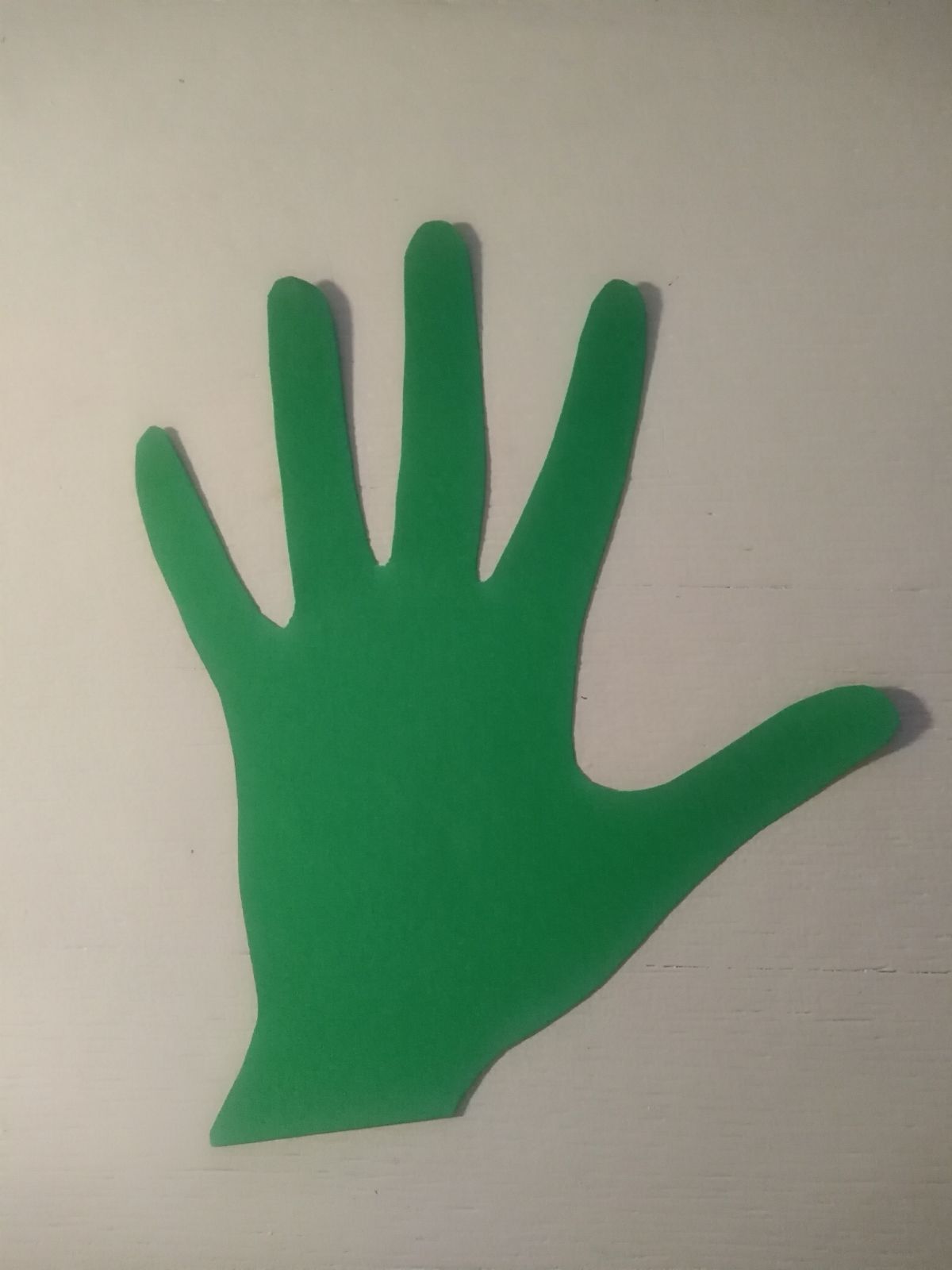 Prilog br. 2.Zamisli kakav bi svijet bio kad bi se sve sagledavalo na isti način. Opiši takav svijet! ________________________________________________________________________________________________________________________________________________________________U kojem smislu je zanimljivije kad postoje različita gledišta?________________________________________________________________________________________________________________________________________________________________Prilog br. 3.TOLERANCIJASTEREOTIPIPREDRASUDEDISKRIMINACIJAPrilog br. 4.OD SUSJEDA DO DEČKAStavi x pored osobe koju bi voljela imati kao susjeda, u razredu, prijatelja i partnera.Prilog br. 5.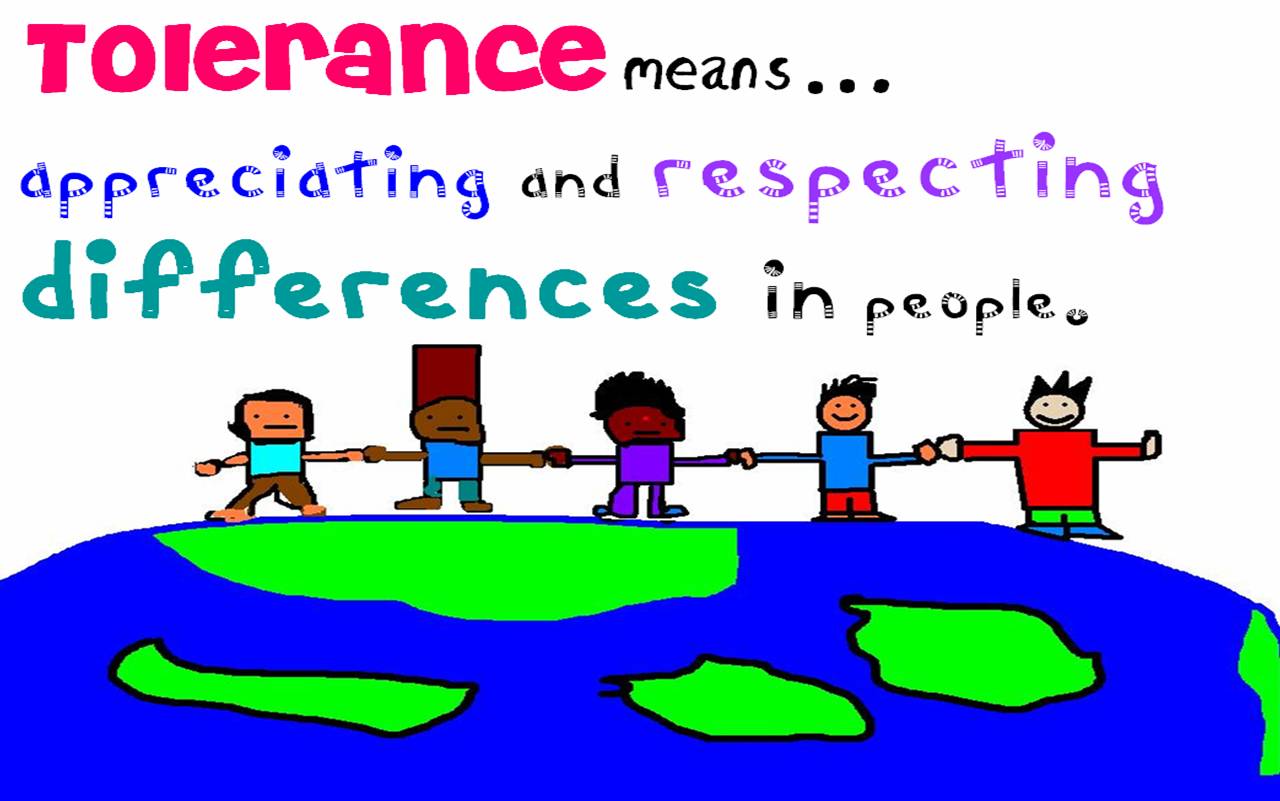 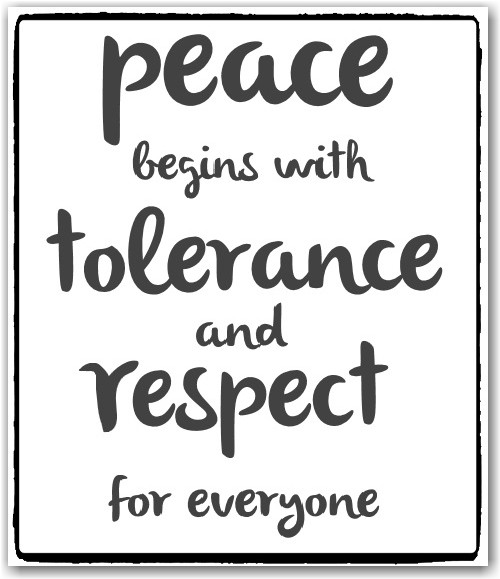 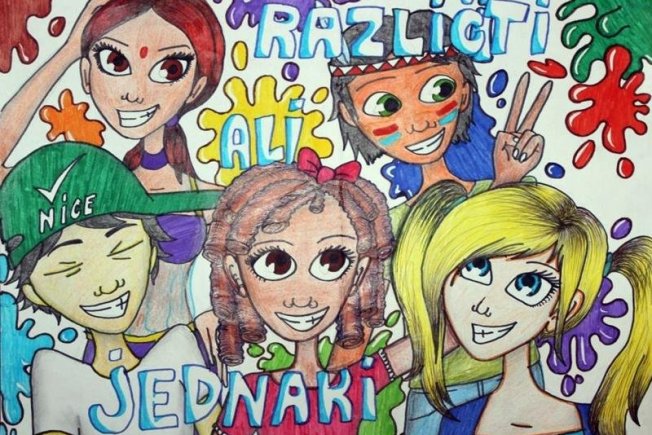 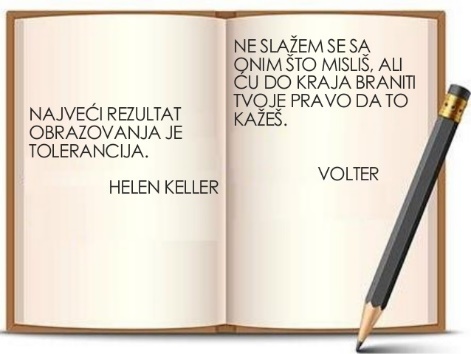 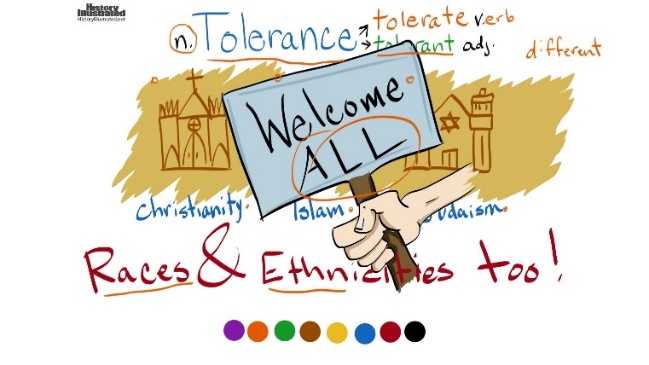 Prilog br. 6. 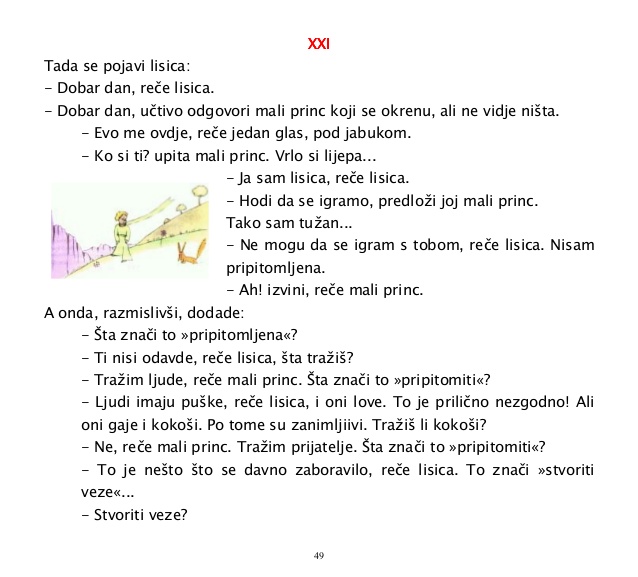 Prilog br. 7.EVALUACIJSKI LISTIĆMolim da mi ocjenom od 1 do 5 ocijenite svaku kategoriju:Radionica je bila zanimljiva                                                    1  2  3  4  5Radionica je bila korisna                                                     1  2  3  4  5Radionica je bila zabavna                                                      1  2  3  4  5Radionica je bila potrebna                                                    1  2  3  4  5Radionica je bila poticajna za razmišljanje                           1  2  3  4  5Susjed/aU razreduPrijatelj/icaDečkoNogometni navijačRom/kinjaAfro-amerikanac/kaSiromašan/naSrbin/SrpkinjaOsoba prekomjerne težineManeken/kaGayOsoba s invaliditetom